104年母嬰親善醫療院所輔導計畫衛生局所人員輔導增能研習會課程表主辦單位：衛生福利部國民健康署承辦單位：台灣助產學會研習時間：中華民國104年4月7日（星期二）研習地點：維他露基金會館1樓會議室（臺中市北區雙十路1段123號）報名名額：60位，依報名順序，額滿為止◎為響應環保，不提供紙杯，請自備餐具、茶杯或水壺，謝謝參加對象：衛生局主管、母乳哺育業務及產後護理機構母乳推動之承辦人員，每縣市約3名報名方式：線上報名http://goo.gl/forms/cxEfnltCtQ報名時間：即日起至104年3月20日（五）截止課程內容：講師介紹陳昭惠 台中榮民總醫院教學部教師培育科主任林晶晶 基隆長庚醫院護理部督導郭素珍 台灣助產學會常務理事時間課程名稱講師08:40-09:00報到09:00-10:40生命最初- The 1st 1000 Days陳昭惠主任10:40-10:50休息10:50-11:40母乳代用品銷售守則陳昭惠主任11:40-12:40午餐12:40-13:30產後護理機構母乳推廣評鑑準備林晶晶 督導13:30-14:30母嬰親善醫療院所認證準備作業林晶晶 督導14:30-14:40休息14:40-15:30衛生局人員推廣母乳哺育經驗分享桃園市衛生局台南市衛生局15:30-16:20「104年母嬰親善醫療院所輔導計畫」郭素珍常務理事16:20-17:00綜合討論交通資訊：維他露基金會館〈臺中市北區雙十路1段123號〉交通資訊：維他露基金會館〈臺中市北區雙十路1段123號〉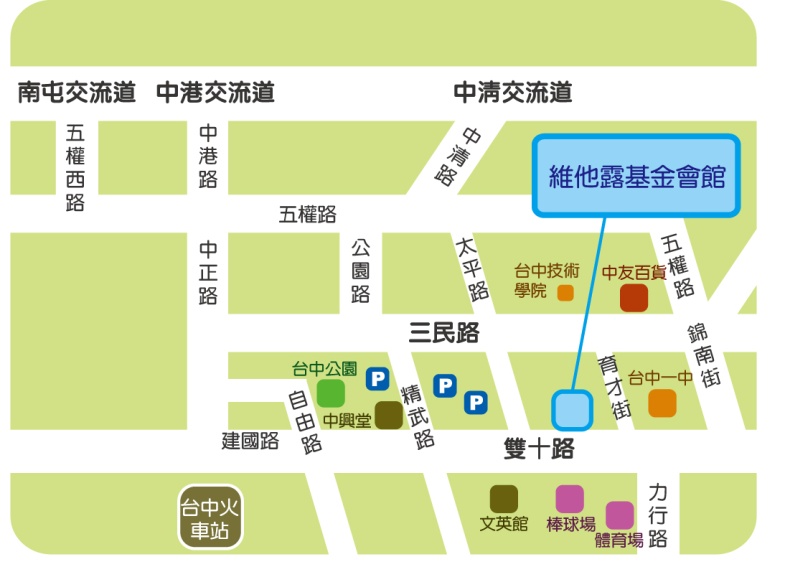 ◎搭乘高鐵:    搭至台中站，換搭計程車至文英館斜對面，雙十路一段123號的維他露基金會。 ◎搭乘台鐵: 出火車站後搭乘5路、70路、73路、83路、88路公車，撘至三民路的台中技術學院站下車，沿著育才街步行至雙十路的維他露基金會館。出火車站後搭乘81路公車，搭至雙十路台中一中站下車，步行至對面藝文之家(原台中市長官邸)隔壁的維他露基金會館。 